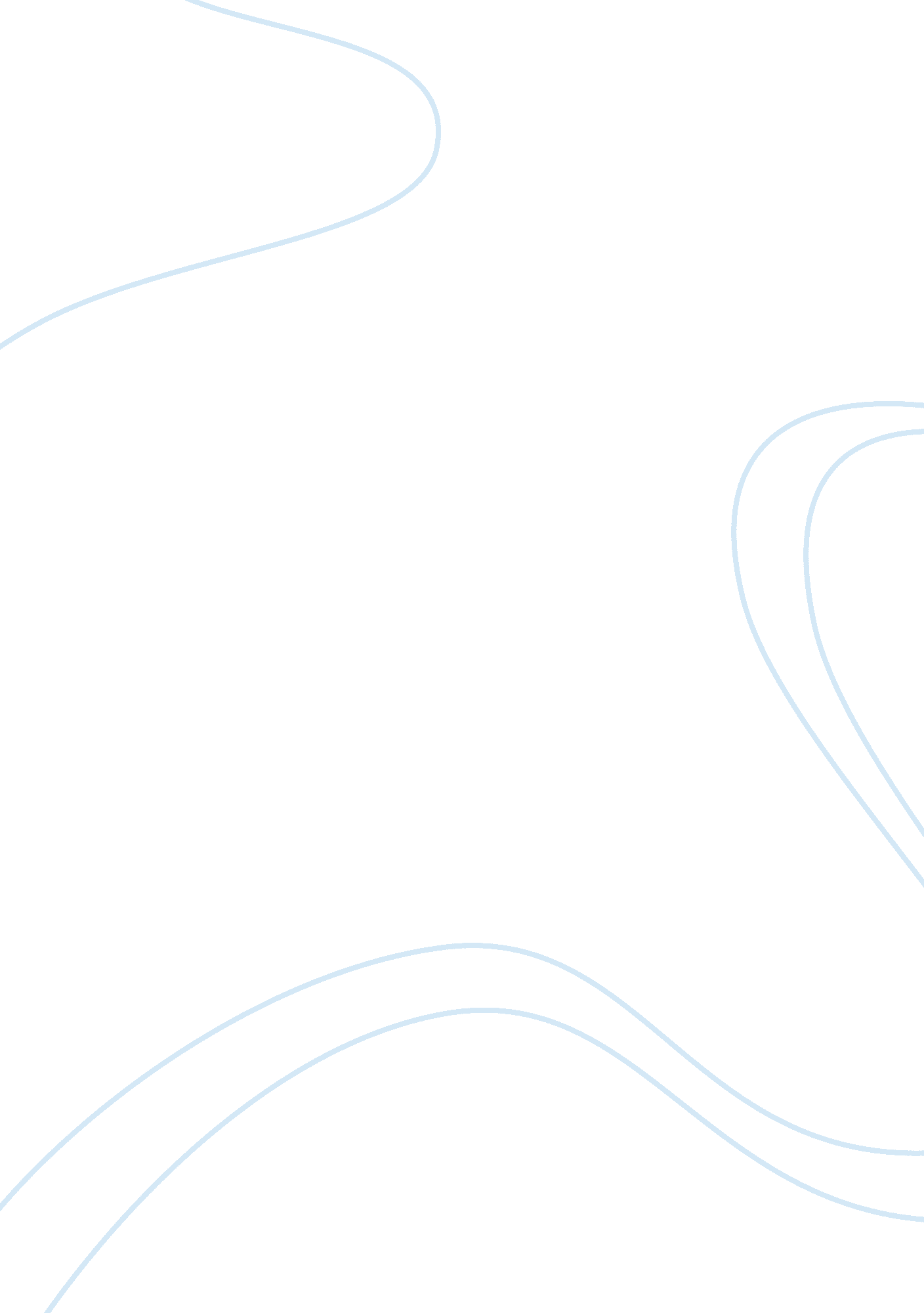 Coefficient of restitution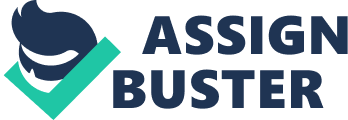 In lab 8 of coefficient in restriction both potential and kinetic energies is used, however energy cannot be made or destroyed. In doing this lab you will get a better understanding individual perspective of the starting point and finishing point of the drop (maximum height). You also get familiar here by finding the answer using formulas. By the end of the lab we should be able to understand with the coefficient of restriction is, in be able to locate where energy is lost. Procedure: After buying the correct supplies and equipment I set up the reoccurred using a chair, a measuring tape, a scale, a plastic Ping-Pong ball, and a tennis rubber ball. Started by weighing each ball in ounces and converted to kilograms and finding the initial drop by, which was all the same. The first ball used was the tennis ball after five trials were done the maximum height was recorded in inches. The same process was done for the plastic Ping-Pong ball five trials were with the maximum height taken, measured in inches. For both the Ping-Pong ball and tennis ball I used a slow-motion camera in order to create a more accurate maximum height measurement. Conclusion: In this lab I thought it interesting that the tennis ball did not bounce as high as I imagined/ expected it would. Found that the Ping-Pong ball is . 